Order form horse (horse family)Please fill in the form as complete as possibleContractor:
Owner:
Species*:	 Horse
	 Other, i.e.      

Your Reference:
Your reference will be listed at the report and the invoice 
Reason for submission*:	 Export
			 Screening
			 Breeding
			 Other, nl.      



Remarks:      

     Contractor
(By signing of this submission form you agree with the Conditions of Acceptance of Wageningen Bioveterinary Research and the General Conditions of Wageningen University & Research)Sample submisson form (Horse)
Our most commonly used serology tests are listed below. 
Please select from this list by ticking the boxes, listing other tests in the table below. Please refer to WBVR price list on the website

1 Delete if not applicable

Our most commonly used non serology tests are listed below. 
Please select from this list by ticking the boxes, listing other tests in the table below. Please refer to WBVR price list on the websiteFor Wageningen Bioveterinary Research use onlyFor Wageningen Bioveterinary Research use onlyFor Wageningen Bioveterinary Research use onlyFor Wageningen Bioveterinary Research use onlyUnpackRegistrationControl registrationRequestnumberClient number1Name*Address*Postal code*City*Country*VAT numberE-mail addressName*Address*Postal code*City*Country*E-mail addressClient numberExport countryExport date--ddmmyyyyyyyyyyyyyyyySampling date--ddmmyyyyyyyyyyyyyyyySampling time:hrminReport to:Report to: Contractor (always) Contractor (always) Extra report to: Extra report to:Client number1NameAddressPostal codeCityE-mail address   Report in English instead of Dutch   Report in English instead of DutchInvoice to: 
(Unless indicated below the contractor will receive the invoice and therefore the contractor is responsible for the correct billing)Invoice to: 
(Unless indicated below the contractor will receive the invoice and therefore the contractor is responsible for the correct billing)Invoice to: 
(Unless indicated below the contractor will receive the invoice and therefore the contractor is responsible for the correct billing) Contractor Contractor Contractor OwnerAgreed by ownerClient number1VAT number:Date:Signature owner: Other: Other: Other:Client number1,2Name2Address2Postal code2City2E-mail address2Date2:Signature2:Name:Date:Signature:Please chose one or more options als sample type*:Please chose one or more options als sample type*:Please chose one or more options als sample type*:Please chose one or more options als sample type*:Please chose one or more options als sample type*:Please chose one or more options als sample type*:Please chose one or more options als sample type*:Please chose one or more options als sample type*:Blood (serum)Blood (heparine/EDTA)OrganSwab       (number) piecesFaecesSpermOther, i.e.:APP01African horse sickness virus serologyEIA01Equine infectious anaemia virus AGIDTBAS01Brucella abortus serology CFTEIA03Equine infectious anaemia virus ELISABAS06Brucella abortus serology MATEHV01Equine herpes virus serology (paired sera only)BCB01Babesia caballi IFAT (Piroplasmosis) 1st sampling date   2nd sampling dateTHE01Theileria equi IFAT (Piroplasmosis)LCA01Leptospira canicola MATBCB03Babesia caballi CFT (Piroplasmosis)LHA01Leptospira hardjo MATTHE03Theileria equi CFT (Piroplasmosis)SAE01Salmonella abortus equi serology SATBCB04Babesia caballi ELISA (Piroplasmosis)TEQ01Tryp. equiperdum CFT (Dourine)THE04Theileria equi ELISA (Piroplasmosis)TEV01Tryp.evansi (Surra) serology (CATT)BUM01Burkholderia mallei CFT (Glanders)VSV01Vesiculaire stomatitis virus serologyEAV01Equine Arteritis Virus VNT (screening)WNV01West Nile virus serologyEAV03Equine Arteritis Virus VNT (titration)Horse vaccinated against WNV    yes/no1(if yes order: WNV06)Horse vaccinated against WNV    yes/no1(if yes order: WNV06)EAV06Equine Arteritis Virus VNT (paired)WNV06West Nile Virus IgM ELISA 1st sampling date    2nd sampling date 1st sampling date    2nd sampling dateCEM02T. equigenitalis (CEM) isolation (swab)EPI02Equine piroplasmose smear (EDTA)Equine piroplasmose smear (EDTA)Equine piroplasmose smear (EDTA)CEM05T. equigenitalis (CEM) PCR (swab)INF01Equine influenza PCR (swab)Equine influenza PCR (swab)EAV02Equine Arteritis Virus virusisolation (sperm)INF03Equine influenza PCR (Pool) (swab)Equine influenza PCR (Pool) (swab)EAV04Equine Arteritis Virus PCR (sperm/swab)TEV02Tryp. evansi (Surra) smear (EDTA)Tryp. evansi (Surra) smear (EDTA)Tryp. evansi (Surra) smear (EDTA)EHV02Equine Herpes Virus PCR (swab)	New swabs due to swarm	New swabs due to swarm	New swabs due to swarm	New swabs due to swarm	New swabs due to swarm	New swabs due to swarm	New swabs due to swarm	New swabs due to swarm	New swabs due to swarmDate*Date*Initials*Initials*Initials*Initials*Fossa clitoridisFossa clitoridisFossa clitoridisFossa clitoridisFossa clitoridisFossa clitoridisFossa clitoridisFossa clitoridisMareSinus clitoridis med.Sinus clitoridis med.Sinus clitoridis med.Sinus clitoridis med.Sinus clitoridis med.Sinus clitoridis med.Sinus clitoridis med.MareSinus clitoridis lat.Sinus clitoridis lat.Sinus clitoridis lat.Sinus clitoridis lat.Sinus clitoridis lat.Sinus clitoridis lat.Always note the animal to be tested belowOnly in case of CEM swabs note the sampling place(s) tooAlways note the animal to be tested belowOnly in case of CEM swabs note the sampling place(s) tooSinus clitoridis med. +lat.Sinus clitoridis med. +lat.Sinus clitoridis med. +lat.Sinus clitoridis med. +lat.Sinus clitoridis med. +lat.Always note the sampling place on the swab also.Always note the sampling place on the swab also.Cervix/dist. cervixCervix/dist. cervixCervix/dist. cervixCervix/dist. cervixEndometriumEndometriumEndometriumUrethraUrethraSample identification/chipnumberAnimal name (not obligatory)Other12345678910Stallion/geldingStallion/geldingFossa glandisFossa glandisFossa glandisFossa glandisFossa glandisFossa glandisFossa glandisFossa glandisFossa glandisFossa glandisFossa glandisFossa glandisFossa glandisStallion/geldingStallion/geldingSinus urethralis/urethraSinus urethralis/urethraSinus urethralis/urethraSinus urethralis/urethraSinus urethralis/urethraSinus urethralis/urethraSinus urethralis/urethraSinus urethralis/urethraSinus urethralis/urethraSinus urethralis/urethraSinus urethralis/urethraSinus urethralis/urethraAlways note the animal to be tested belowOnly in case of CEM swabs note the sampling place(s) tooAlways note the animal to be tested belowOnly in case of CEM swabs note the sampling place(s) tooAlways note the animal to be tested belowOnly in case of CEM swabs note the sampling place(s) tooAlways note the animal to be tested belowOnly in case of CEM swabs note the sampling place(s) tooAlways note the animal to be tested belowOnly in case of CEM swabs note the sampling place(s) tooPenile shealth/PrepucePenile shealth/PrepucePenile shealth/PrepucePenile shealth/PrepucePenile shealth/PrepucePenile shealth/PrepucePenile shealth/PrepucePenile shealth/PrepucePenile shealth/PrepucePenile shealth/PrepuceAlways note the sampling place on the swab also.Always note the sampling place on the swab also.Always note the sampling place on the swab also.Always note the sampling place on the swab also.Always note the sampling place on the swab also.Dist. urethraDist. urethraDist. urethraDist. urethraDist. urethraDist. urethraDist. urethraDist. urethraPre-ejaculatory fluidPre-ejaculatory fluidPre-ejaculatory fluidPre-ejaculatory fluidPre-ejaculatory fluidPre-ejaculatory fluidSemenSemenSemenSemenSample identification/chipnumberSample identification/chipnumberAnimal name (not obligatory)Animal name (not obligatory)Animal name (not obligatory)OtherOther12345678910Date * Date * Signature *:Signature *: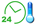 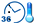 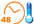 